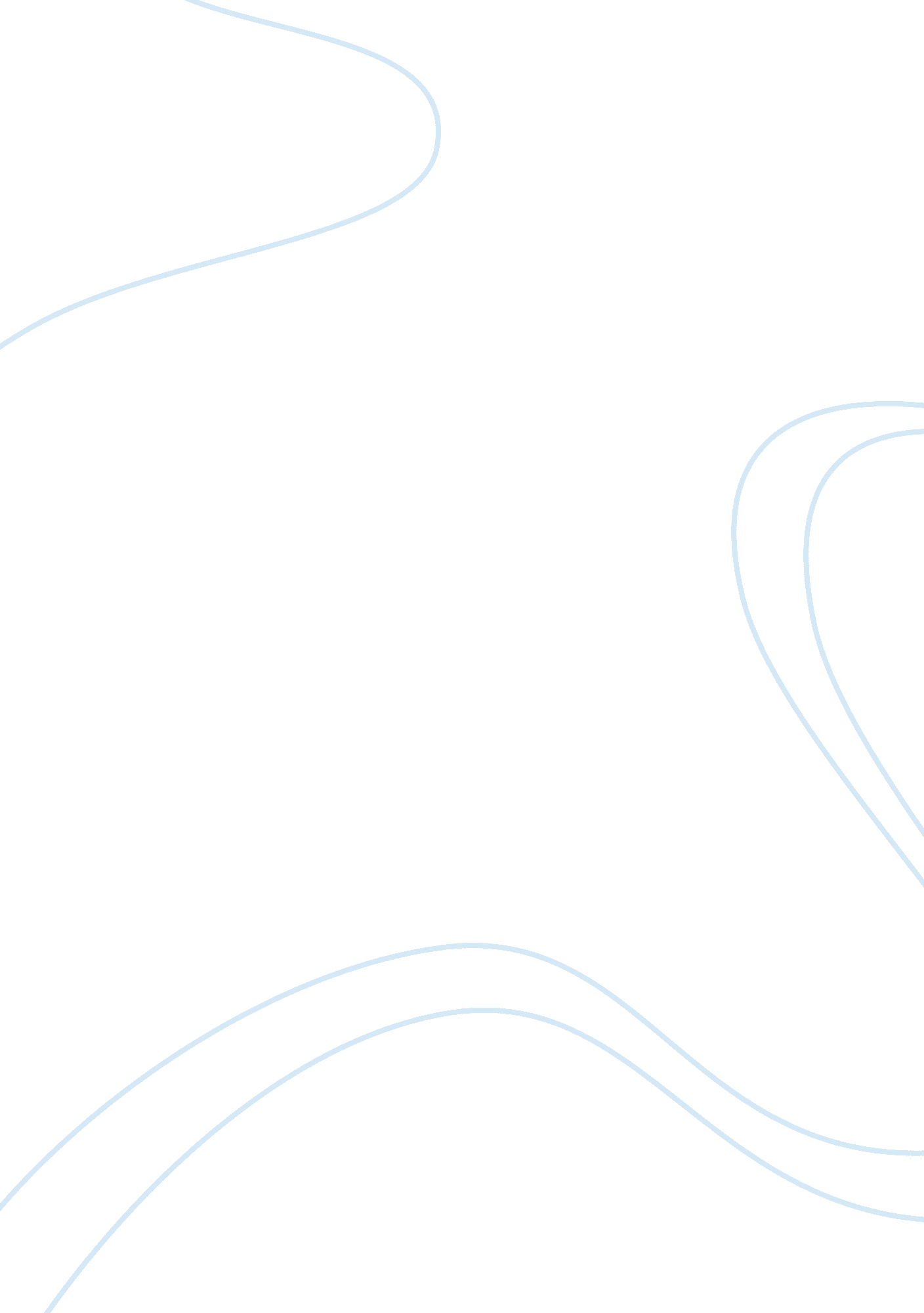 Methods for proximal caries detection health and social care essayHealth & Medicine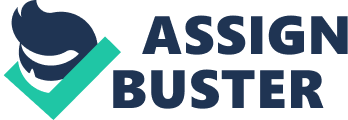 Dental cavitiesdiagnosticmethods usually use ocular review, haptic scrutiny, approximal skiagraphy, and fibre ocular transillumination ( FOTI ) 14. Although bitewing skiagraphy for diagnosing of cavities in single patients is an constituted clinical technique, the value of bitewing skiagraphy for the sensing of cavities in big population groups is still controversial23. In primary teething, usage of bitewing skiagraphy increases the sensing rate of proximal surface cavities substantially21. Surveies in the lasting teething suggest that the betterment in cavities sensing was by and large in the order of around 3-5 per cent, and that bitewing skiagraphy likely has greatest value in those populations with the highest cavities rates6, 9, 15, 22, 29. The rapid progresss in computing machine engineering have had a important impact on dental skiagraphy. In 1987 the first direct digital system became commercially available as an option to conventional skiagraphy. Equally far as diagnostic truth is concerned, digital and conventional skiagraphy give comparable consequences for observing caries24, 27, 28. The combination of early sensing with new interventional methodological analysis and cavities direction will be the preferable dental pattern in the hereafter. Previous surveies have shown cavities are really hard to name at early phases. Early on carious lesions detection through a conventional diagnosing method, including radiographic, ocular and haptic tests, is questionable because they can stop up with a hazard of a false-positive or false-negative diagnosis18. Till day of the month, bulk of surveies which investigate proximal cavities have been mostly in vitro1, 5, 7, 12, 17, 20, 25. Therefore, few surveies have been done to measure and compare proximal cavities clinically21. Hence, there is a demand to measure proximal cavities by comparing assorted diagnostic methods. A new method based on fluorescence measurings performed by a optical maser device has been turning in popularity known as DIAGNOdent pen - KaVo, Biberach, Germany. When the optical maser irradiates the tooth, the visible radiation is absorbed by organic and inorganic substances present in the dental tissues, every bit good as by metabolites from unwritten bacteriums. These metabolites could be porphyrins that are produced by several types of unwritten bacteriums. Surveies utilizing chromatography have found that porphyrins showed some fluorescence after excitement by ruddy visible radiation. For this ground, the dental tissue emits fluorescent visible radiation after irradiation by ruddy optical maser and, as the carious tissue increases the emitted fluorescent visible radiation compared to healthy tissue, this causes a important difference between carious and sound structures2. More late, several new standards systems have been proposed and evaluated, both to standardized terminology and methodological analysis for clinical tests and to profit practicians in holding a more all right grained attack to measuring easy lesions. The `` International Caries Detection and Assessment System '' ( ICDAS ) categorizes six phases in the carious procedure, runing from the clinically seeable alterations in enamel caused by demineralisation, through to extension cavitation10, 11. Therefore, with the above description, presently, proximal cavities sensing methods comprise of assorted method viz. , visual- tactile scrutiny with ICDAS II, FOTI with ICDAS II, Bitewing skiagraphy ( Conventional & A ; Digital ) and Laser Fluorescence Caries sensing - DIAGNOdent pen. Therefore, the intent of this survey is to clinically compare and measure assorted diagnostic methods in primary and lasting grinders for proximal cavities sensing. Reappraisal of literature Davies GM et Al in 2001 studied in-vivo the usage of fiber-optic transillumination ( FOTI ) as a diagnostic tool in general dental pattern and concluded that the FOTI technique increased the sensing of approximal carious lesions. It was reported to be a utile diagnostic tool in general dental practice4. Heinrich-Weltzien R et Al in 2002 studied in-vivo cut-offs for occlusal cavities sensing by the optical maser fluorescence device DIAGNOdent ( DD ) in comparing to visual-ranked review ( VI ) and bitewing radiogram ( BW ) under status of a general alveolar consonant pattern and concluded that it is advised to measure occlusal surfaces by a punctilious VI followed by the usage of DD and/or BW as extra diagnostic tool of 2nd pick. A DD value of & gt ; 20 could be confirmed as a sensitive cut-off for sensing of occlusal dentine cavities in first and 2nd lasting grinders. For the sensing of early marks of enamel cavities the DD seems to be less suitable8. Costa AM et Al in 2008 studied in-vivo the usage of a optical maser fluorescence device for sensing of occlusal cavities in lasting dentitions and concluded that although the optical maser device had an acceptable public presentation, this equipment should be used as an accessory method to ocular review to avoid false positive results3. Walsh et Al in 2008 studied in-vivo correlativities between Diagnodent optical maser fluorescence readings and clinical tonss for smooth ( buccal and linguistic ) surfaces of primary eyetooths and grinders utilizing ICDAS II, with peculiar involvement in white topographic point lesions and concluded that there is a patterned advance in optical maser fluorescence tonss with increasing badness of smooth surface enamel lesions in primary dentitions, from sound smooth surface enamel through white topographic point lesions and later to cavitation ; nevertheless, the Diagnodent should non be relied on as the sole means for cavities diagnosing because of the possibility of false positive readings if plaque remains on the surface. The joint findings of increased tonss with incipient decalcified lesions impacting enamel, and alterations in readings alining with cavities reversal or patterned advance lend some support to the clinical usage of Diagnodent as an assistance in supervising the advancement of early phases of the cavities procedure on smooth surfaces 26. Kavvadia K et Al in 2008 studied in-vivo the DIAGNOdent readings ( LF ) with those of direct ocular ( DV ) scrutiny, indirect ocular ( IDV ) scrutiny, bitewing skiagraphy ( BWR ) , and cavity and crevice gap ( PFO ) for the sensing of occlusal cavities in primary dentitions ; to find the cogency of this device utilizing PFO as mention ; and to measure its dependability and concluded that the LF device presented high dependability in the sensing of occlusal cavities in primary dentitions and its public presentation was similar to DV and radiographic examinations13. Newman B et Al in 2009 studied in-vivo the increased benefits of utilizing bitewing skiagraphy in add-on to the visual-tactile scrutiny technique for sensing of primary teething cavities in a non-fluoridated community, and determined the prevalence of `` concealed '' occlusal cavities in the primary teething and concluded that In the primary teething, usage of bitewing skiagraphy increases the sensing rate of proximal surface cavities well. It is recommended that bitewing skiagraphy be included as portion of the everyday scrutiny of kids with proximal surfaces that can non be visualized21. Purpose The purpose of this in-vivo survey is to compare and measure assorted diagnostic methods of proximal cavities sensing in primary and lasting grinders. Aim To compare visual- haptic scrutiny with ICDAS II ( VT ) , FOTI with ICDAS II ( TI ) , Conventional Bitewing skiagraphy ( C-BWR ) & A ; Digital Bitewing skiagraphy ( D-BWR ) and Laser Fluorescence Caries sensing ( DIAGNOdent pen-LF ) for proximal cavities in primary and lasting grinders. To find relationship between assorted diagnostic methods for proximal cavities in posterior dentitions. MATERIALS & A ; METHODS Materials Mouth mirror Probe Explorer Microlux Transilluminator ( FOTI ) DIAGNOdent pen Bitewing radiographic movie ( KODAK ) RVG Unit Round diamond bur Air rotor CPI investigation Method SAMPLE SELECTION: ( n = 100 ) Inclusion standards: Untreated sound or enamel and /or dentinal lesion proximal surfaces of lasting 1st Molar & A ; primary 2nd Molar ( E & A ; 6 - Zsigmondy-Palmer notation ) . Exclusion standards: Teeth with buccal, linguistic or occlusal carious lesions, fillings, crevice sealers & A ; orthodontic sets. Medically compromised kid, Handicapped kid, victim of kid maltreatment & A ; neglect, developmental malformations. Teeth with obvious proximal carious lesions ( clinically noticeable ) . Methodology This in-vivo survey will be carried out in the Department of Pedodontics, M. A. Rangoonwala College of Dental Sciences & A ; Research Centre, Pune. The topics for the survey will be selected as per inclusion & A ; exclusion standards from the Outpatient Department ( O. P. D. ) . The survey will be carried out from 1st January 2010 boulder clay 1st June 2011 for mentioned sample size. Prior to scrutiny, surfaces of dentitions are to be professionally cleaned & amp ; dried. Two professionally trained testers, experienced in cavities diagnosing would be entitled for scrutiny of selected dentitions and standardization for intra- and inter-examiner variableness. After choice of the topics, an account about the survey is to be given and legal defenders of the patients have to subscribe an informed consent. Visual- haptic scrutiny with ICDAS II: Group I Visual-tactile scrutiny to be performed with oral cavity mirror, investigation & A ; explorer under dental chair visible radiation without magnification. Proximal cavities is recorded utilizing ICDAS II. FOTI with ICDAS II: Group II Using the ICDAS II standards, scrutiny is performed with Microlux transilluminator device ( FOTI ) & A ; the consequences to be recorded. Conventional Bitewing skiagraphy: Group III Bitewing radiogram is to be taken with conventional movies with an appropriate exposure clip. Development of movies is to be done manually under standard conditions. The following recording standard is to be followed: 0 - sound ( no radiolucency is seeable ) 1 - Decayed ( circumscribed distinguishable radiolucency is seeable ) X - No sentiment could be formed Digital Bitewing skiagraphy: Group IV Digital bitewing radiogram is to be taken with the aid of Digital X-ray unit ( RVG Unit ) . The images to be displayed on the proctor screen. The testers would be given the freedom to set the brightness and contrast of the image. Similar standard as above ( C-BWR ) is to be considered. Laser Fluorescence Caries sensing ( DIAGNOdent pen ) : Group V Following the above scrutiny methods, the proximal surfaces of the selected dentition topic to scrutiny with investigation tip 2 of the DIAGNOdent pen, conforming to industries instructions. The recording is done as per cut-off points suggested by Lussi, et al19. Validation When both testers agreed to the presence of proximal cavities, an operative intercession utilizing circular diamond bur and air rotor is to be done. This will function as a GOLD STANDARD in the proof method for diagnosing. The testers are supposed to utilize the dentin hardness standard with an adventurer to separate the carious and healthy dentin16. Tonss harmonizing to badness of the lesion was established for each validated tooth: 0 - no cavities 1 - Cavities confirmed to enamel 2 - Cavities widening to dentin Statistical Analysis The consequences obtained would be subjected to statistical analysis utilizing SPSS package. 